با سلامروند تولید یک واحد مشخص در برنامه HTRI به شکل زیر هستشبعد از باز کزدن یک فایل جدید در برنامه HTRI به قسمت Edit رفته و گزینه Coustom Unit Set را بزنید 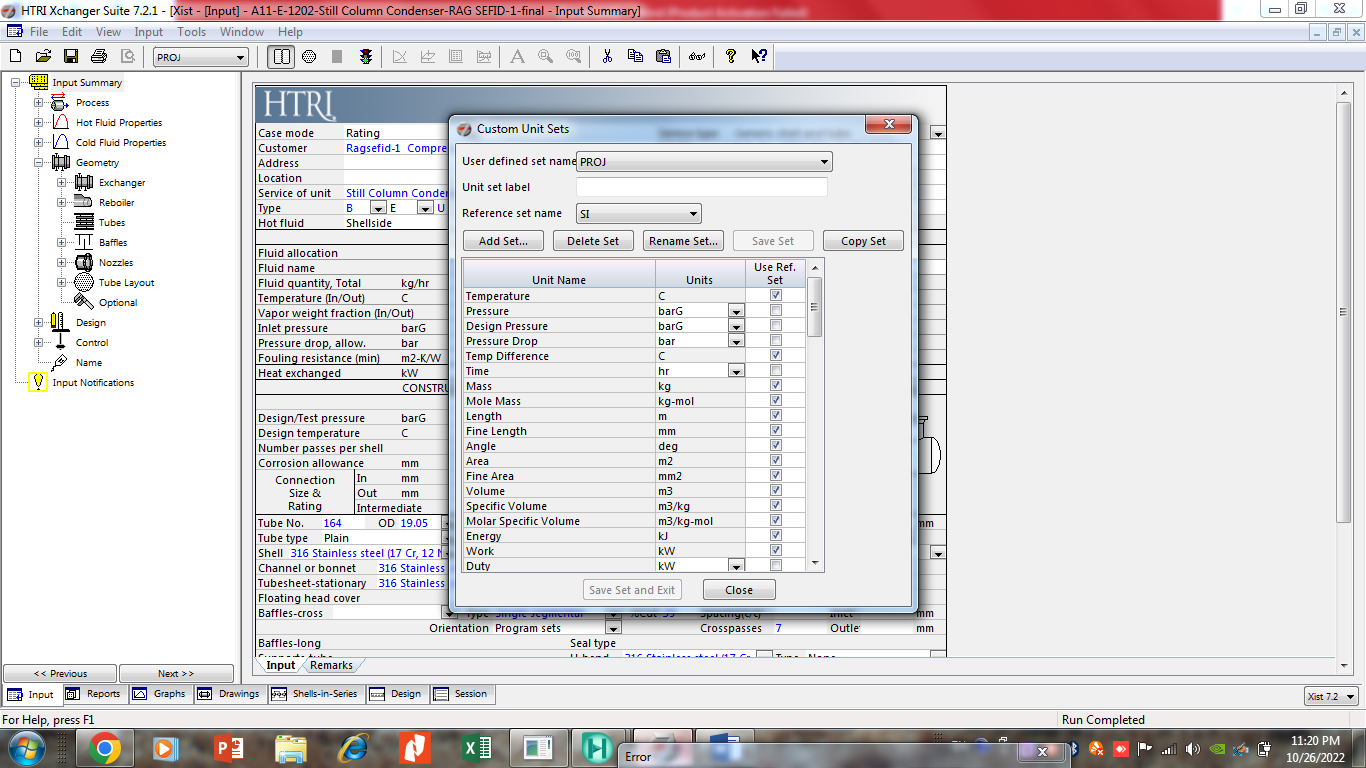  رفرانس واحد ها را روی SI یا هر واحدی که مد نظر دارید گذاشته و گزینه ADD SET را بزنید .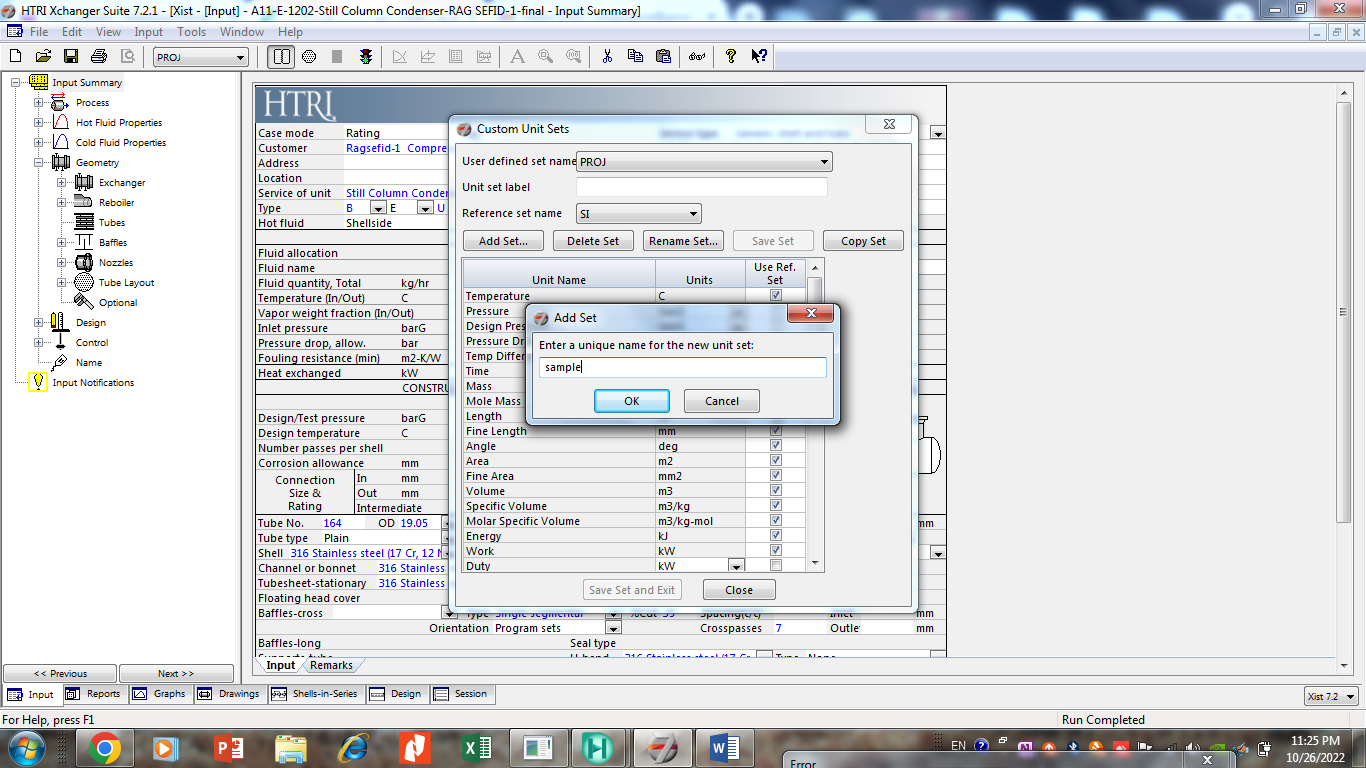 در انتها با اصلاح واحد ها ی مد نظر ، گزینه save & exit رو زده و واحد جدید ساخته شده است.این Error  زمانی ظاهر میگردد که نرم افزار قابلیت نصب روی ویندوز قفل شکسته رو نداشته باشد . پیشنهاد میکنم از ورژنهای جدید تر نرم افزار استفاده کنید .